CONTROL GEOGRAFIA 5È 17/11/20On està CornellàOn està la nostra comarca Baix Llobregat)Les províncies de Catalunya (Barcelona, Tarragona, Lleida i Girona)Les comunitats autònomes d’Espanya i Ceuta i Melilla5 continents (Europa, Àsia, Àfrica, Amèrica i Oceania)Oceans (Atlàntic, Pacífic, Índic, Àrtic)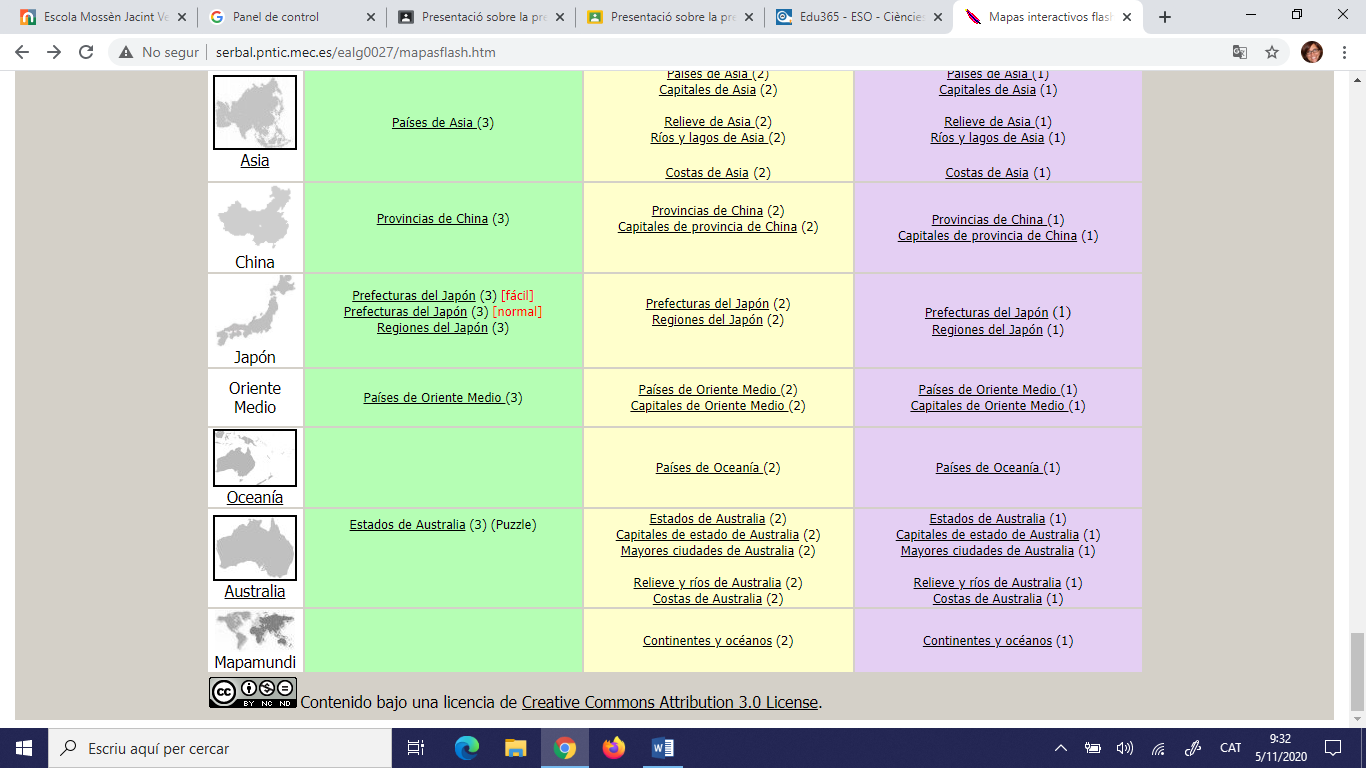 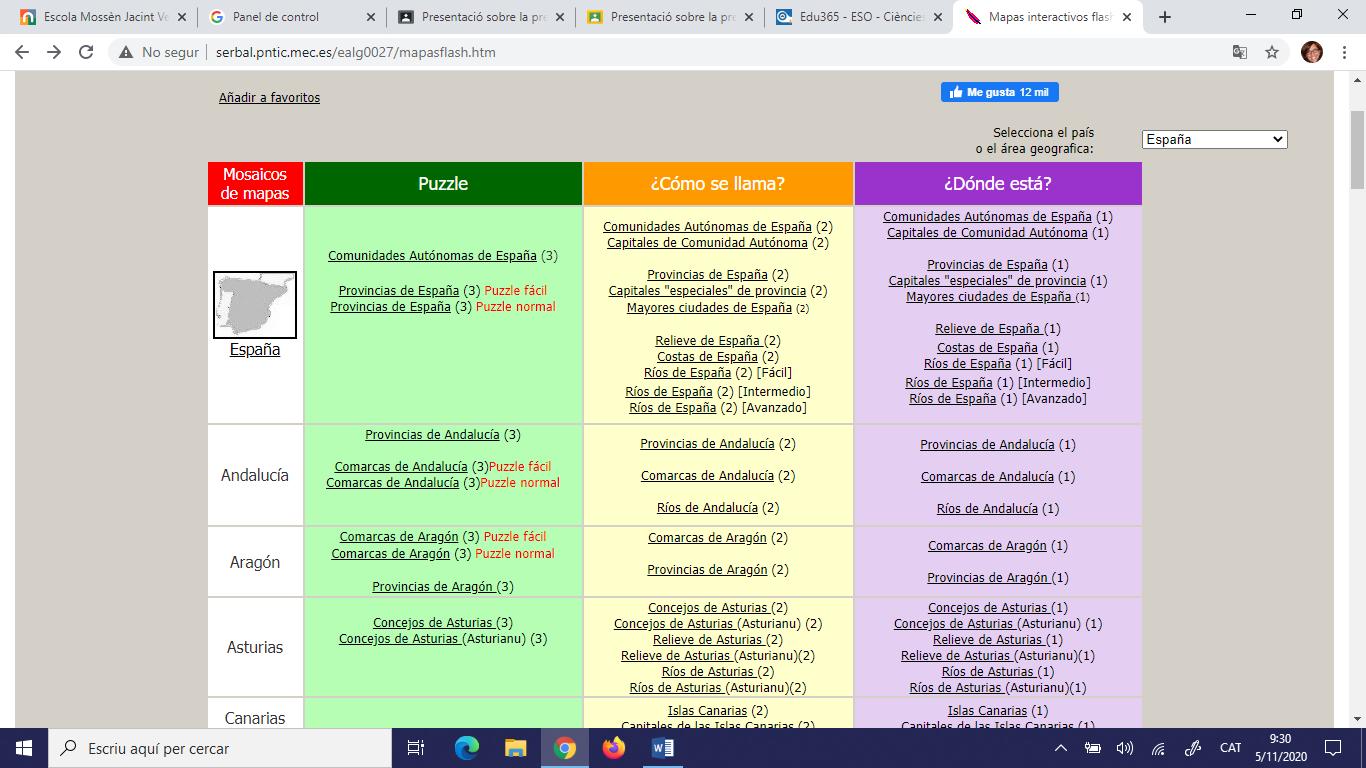 